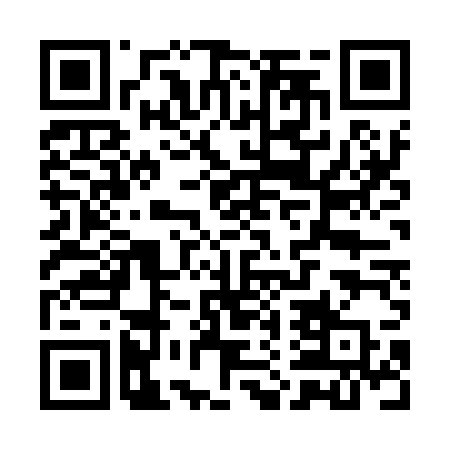 Prayer times for Brestovica pri Komnu, SloveniaWed 1 May 2024 - Fri 31 May 2024High Latitude Method: Angle Based RulePrayer Calculation Method: Muslim World LeagueAsar Calculation Method: HanafiPrayer times provided by https://www.salahtimes.comDateDayFajrSunriseDhuhrAsrMaghribIsha1Wed3:525:521:036:048:1310:062Thu3:505:511:026:048:1510:083Fri3:475:491:026:058:1610:104Sat3:455:481:026:068:1710:125Sun3:435:461:026:078:1910:146Mon3:405:451:026:078:2010:167Tue3:385:441:026:088:2110:188Wed3:365:421:026:098:2210:209Thu3:345:411:026:108:2410:2210Fri3:315:401:026:108:2510:2411Sat3:295:381:026:118:2610:2612Sun3:275:371:026:128:2710:2813Mon3:255:361:026:138:2810:3014Tue3:235:351:026:138:3010:3215Wed3:205:341:026:148:3110:3416Thu3:185:321:026:158:3210:3617Fri3:165:311:026:158:3310:3818Sat3:145:301:026:168:3410:4119Sun3:125:291:026:178:3510:4320Mon3:105:281:026:178:3710:4421Tue3:085:271:026:188:3810:4622Wed3:065:261:026:198:3910:4823Thu3:045:251:026:198:4010:5024Fri3:025:241:026:208:4110:5225Sat3:005:241:026:218:4210:5426Sun2:595:231:036:218:4310:5627Mon2:575:221:036:228:4410:5828Tue2:555:211:036:228:4511:0029Wed2:535:211:036:238:4611:0130Thu2:525:201:036:238:4711:0331Fri2:505:191:036:248:4811:05